О внесении изменения в решение Совета депутатов городскогопоселения Андра от 29.09.2021 № 30 «Об утверждении Положения о муниципальном контроле в сфере благоустройства на территории городского поселения Андра»           В соответствии с Постановлением Правительства Российской Федерации от 05.02.2024 № 124 «О внесении изменений Постановление Правительства Российской Федерации от 19 ноября 2014 г. № 1221», руководствуясь Уставом городского поселения Андра, Совет депутатов городского поселения Андра:Внести изменение в приложение к решению Совета депутатов городского поселения Андра от 29.09.2021 № 30 «Об утверждении Положения о муниципальном контроле в сфере благоустройства на территории городского поселения Андра» в подпункте 1 пункта 1.7 слова «(в том числе жилые районы, микрорайоны, кварталы, промышленные районы),» дополнить словом «набережные,».Опубликовать настоящее решение в официальном сетевом издании «Официальный сайт Октябрьского района» и разместить на официальном сайте городского поселения Андра в сети «Интернет».Настоящее решение вступает в силу со дня его официального опубликования. Контроль за исполнением настоящего решения возложить на председателя Совета депутатов городского поселения Андра.Председатель Совета депутатов                                                Глава городского поселения Андрагородского поселения Андра ______________ Д.Л. Мороков                                                   _______________А.А. Козырчиков 04.03.2024 № 13 - 2024 «С-5»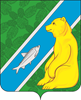 СОВЕТ ДЕПУТАТОВ ГОРОДСКОГО ПОСЕЛЕНИЯ АНДРАОктябрьского района Ханты – Мансийского автономного округа - ЮгрыРЕШЕНИЕСОВЕТ ДЕПУТАТОВ ГОРОДСКОГО ПОСЕЛЕНИЯ АНДРАОктябрьского района Ханты – Мансийского автономного округа - ЮгрыРЕШЕНИЕСОВЕТ ДЕПУТАТОВ ГОРОДСКОГО ПОСЕЛЕНИЯ АНДРАОктябрьского района Ханты – Мансийского автономного округа - ЮгрыРЕШЕНИЕСОВЕТ ДЕПУТАТОВ ГОРОДСКОГО ПОСЕЛЕНИЯ АНДРАОктябрьского района Ханты – Мансийского автономного округа - ЮгрыРЕШЕНИЕСОВЕТ ДЕПУТАТОВ ГОРОДСКОГО ПОСЕЛЕНИЯ АНДРАОктябрьского района Ханты – Мансийского автономного округа - ЮгрыРЕШЕНИЕСОВЕТ ДЕПУТАТОВ ГОРОДСКОГО ПОСЕЛЕНИЯ АНДРАОктябрьского района Ханты – Мансийского автономного округа - ЮгрыРЕШЕНИЕСОВЕТ ДЕПУТАТОВ ГОРОДСКОГО ПОСЕЛЕНИЯ АНДРАОктябрьского района Ханты – Мансийского автономного округа - ЮгрыРЕШЕНИЕСОВЕТ ДЕПУТАТОВ ГОРОДСКОГО ПОСЕЛЕНИЯ АНДРАОктябрьского района Ханты – Мансийского автономного округа - ЮгрыРЕШЕНИЕСОВЕТ ДЕПУТАТОВ ГОРОДСКОГО ПОСЕЛЕНИЯ АНДРАОктябрьского района Ханты – Мансийского автономного округа - ЮгрыРЕШЕНИЕСОВЕТ ДЕПУТАТОВ ГОРОДСКОГО ПОСЕЛЕНИЯ АНДРАОктябрьского района Ханты – Мансийского автономного округа - ЮгрыРЕШЕНИЕ«04»марта2024г.№13пгт. Андрапгт. Андрапгт. Андрапгт. Андрапгт. Андрапгт. Андрапгт. Андрапгт. Андрапгт. Андрапгт. Андра